03011 Прочети и дари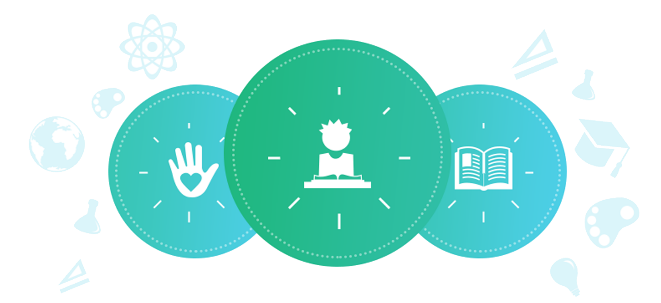 Клас: 3тиУрокът има за цел учениците да планират и проведат кампания за набиране на книги в полза на децата, които нямат достъп до книги.Продължителност: Две занятия по 40 минути. Урокът включва и допълнително време за провеждане на кампанията за набиране на книги. Цели: Формиране на знания и умения сред учениците за работа в екип;Формиране на позитивно отношение у учениците към добрите постъпки и поведение.Очаквани резултати:Учениците ще:осъзнаят, че не всеки има достъп до книги;развият умения за планиране на доброволческа акция;идентифицират партньорски организации за изпълнението на проект;развият умения за изпълнение на проект. Материали: кутии;картон или табло за плакати;тиксо;маркери;копие от Приложение 1 „План на проекта“ (планът може да се прожектира на дъската или да се възпроизведе върху хартия за флипчарт);Приложение 2 „Насоки за кампанията „Прочети и дари“ за справка за преподавателя.Библиография/полезни връзки: Сайт на Фондация „Подарете книга“  - http://www.podaretekniga.org/bg/kauzi/mentorska-programa/ - разкажете на децата историята на Благовеста – млада жена, която създава фондация „Подарете книга“ и организира доброволци, които пътуват до различни домове в България, четат с децата и стават техни приятели. Благовеста в началото на своя път като дарител, разбира, че деца от домове нямат книги и не могат да четат и че ако четат с по-голям от тях приятел и доброволец с времето започват да изпитват интерес км книгите – от една страна, а от друга страна - започват да вярват, че има хора, които са готови да бъдат техни приятели и да полагат грижа за тях. Интервю с Благовеста Пугьова – основател на Фондацията –http://dariknews.bg/view_article.php?article_id=1378919Подготовка у дома Учениците ще отделят време заедно със семейството си, за да изберат книги в добро състояние, които да дарят. Могат да обсъдят заедно със семейството си кои книги са добър избор за проекта и защо.Инструкции:Урок № 1Коментирайте защо четенето е важно за всеки, защо децата обичат да четат?Деликатно разкажете за възможността по-бедни деца, деца от институции ти .н да нямат достъп до книги. \после попитайте какво научават от книгите? Какво изпитват когато знаят, че не всички деца имат книги и какво са решили да направят за това?). Кажете на учениците, че доброволческият проект е проект, който се планира и провежда, за да се сподели време, умения или средства с други хора в отговор на някаква нужда. Обяснете на учениците, че ще работят заедно, за да планират стъпките на кампания за даряване на книги, при която се събират и разпространяват книги сред нуждаещи се деца а в общността.Покажете копие от Приложение 1 „План на проекта“ на дъската, за да може всички ученици да го виждат, докато попълвате заедно таблицата. Или копирайте таблицата на лист хартия за флипчарт и използвайте маркери, за да попълните плана.Работете заедно, като мислите и предлагате идеи, за да подготвите плана:Какви са нуждите или какви нужди се надяват да посрещнат чрез проекта?Как нуждите могат да се посрещнат.Какви действия ще извършат учениците – как искат да събират книги, кой ще участва (само учениците от класа, цялото училище, общността), за кого ще бъдат дарените книги и с какви други организации или училища учениците могат да си сътрудничат. (вж. Допълнителната дейност по-долу по въпроси, свързани с партньорства в общността.)Как учениците ще знаят, че са постигнали промяна.Как учениците ще отпразнуват добрината, която са направили!След като приключат с планирането, учениците могат да подготвят плакати или табла, за да разпространят информация за кампанията.Започнете кампанията за набиране на книги и изпълнете плановете в определените от учениците срокове.Материали към урокаПриложение № 1 План на проектаПриложение № 2„Насоки за кампанията „Прочети и дари““ЦелДа се насърчава грамотността чрез набиране на нови или използвани книги в добро състояние, които да бъдат споделени с ученици, които може да нямат лесен достъп до книги.ПланПривлечете подкрепа от компания или корпорация, която проявява интерес към сътрудничество с училището за набиране и разпространение на нови или използвани книги в добро състояние. Намерете училище или организация, на които да дарите книгите. Получателите ще бъдат насърчени да прочетат книгите и да ги предадат на някой друг. Книгите съдържат предварително подготвена лепенка (предоставена от партньора от общността), която представя характера на проекта на получателя на книгата. На лепенката има място учениците да напишат името си, за да може човекът, който след това получи книгата, да види до колко души е достигнала тя. Лепенката обяснява за проекта и вдъхновява читателя да „я предаде нататък“ на някой друг. Обобщение на предложените стъпки (позволете на учениците да вземат участие в определянето на действителните стъпки): Намерете партньор в общността и определете група, която да получи дарените книги, след като проучите и определите нуждите.Определете целите и стъпките на кампанията за набиране на книги.Подгответе и създайте лепенка за книгата и плакат за популяризиране на кампанията заедно с партньора от общността (като посочите и логото на училището и на партньора и данни за контакт).Поставете кашони за набиране на книги в класните стаи и при патньора от общността.Организирайте откриване на кампанията в училище и поканете местните медии (организирайте събрание или обяд, изпратете покани у дома, мотивирайте и вдъхновете учениците и общността).Определете период за набиране на книги с ясна дата за край на кампанията. Продължете да популяризирате проекта по творчески начин през периода за набиране.Насочвайте и позволете на учениците да планират как да разпределят книгите по най-добрия начин и да обяснят за проекта на получателите (Учениците могат да четат книгите на по-малки от тях ученици, напишат писма до получателите, планират обяд или дейност и др.).След периода за набиране на книги партньорът от общността предоставя събраните книги на училището.Учениците и партньорът от общността преброяват книгите, поставят лепенките и подготвят книгите за доставка.Свържете се с местните медии, за да им съобщите за ползата, с която сте допринесли за общността и да ги уведомите за предстоящото даряване на книгите. Организирайте събитие, по време на което учениците споделят книгите с предварително определените получатели.  КомпонентДейностиКой, какво, къде?Проучване(От какво се нуждае общността ни?) Дискусия по темата „Грамотност и значението на четенето”Учителят направлява разсъждаването и предлагането на идеи, за да се избере дейност (кампания за набиране на книги)Подготовка(Как можем да разпознаем и посрещнем нуждата? Какво ще направим за кампанията за книги? Как ще набираме книги? Кои ще ни бъдат партньори?)Действия(Кой какво ще прави? Какви са сроковете ни? На кого ще дадем дарените книги? Да го направим!)Дискусия(Как премина кампанията? Защо това не/помогна на общността ни? Откъде знаете това?)Финал – отбелязване на края на кампанията ни/проекта(По избор – отпразнувайте добрината, която сте направили!)